UNIVERSIDADE FEDERAL DE MINAS GERAIS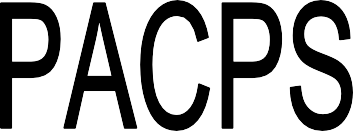 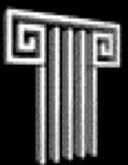 Programa de Pós-Graduação em Ambiente Construído e Patrimônio SustentávelRua Paraíba, 69730130-140 Belo Horizonte MG (31)3409-8874 macps@arq.ufmg.br www.arq.ufmg.br/pos/ambienteconstruidoFORMULÁRIO DE ALTERAÇÃO JUSTIFICATIVA:Assinatura Aluno/Data:PARECER ORIENTADOROrientador:Observações:Assinatura Orientador/Data:COLEGIADO( ) Ad referendum( ) Aprovação Colegiado:Assinatura Coordenador/Data:SECRETARIA( ) Lançamento no sistema acadêmicoAssinatura /Data: